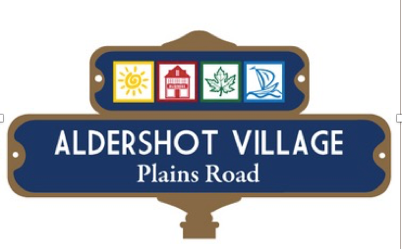 Aldershot Village BIA - Board of DirectorsMeeting MinutesThursday, November 9, 2017Present: Kelvin GalbraithCandise NicholsonCouncilor Rick CravenKiara Galbreath Miriam MulkewichDr. Pedlar Dr. SchargeSonia PagliusoStaff: Judy Worsley – Executive DirectorAndrea Dodd – Social Media CoordinatorPamela Wilke – Marketing/EventsRegrets: Melissa DiamondGuests: Brian Laundry – BL Financial, Joanne Porter - Exquisite Wines, Ray Loya – Remax, Jackie from- Opo Sweets, Todd Evershed – City of Burlington. Call to Order at 7:30Meeting Chaired by: Kelvin GalbraithApproval of Past Minutes – Thursday, Oct 12th, 2017Motion by: Inga SchargeSecond by: Candace NicholsonMotion CarriedApproval of Agenda: Motion by: Rick CravenSecond by: Sonia PagliusoMotion CarriedChair ReportWill speak about Special Events during that meeting time.Need to establish guidelines for an associate membership.  Businesses are enquiring.Welcome to Jackie from Opo Sweets who would be interested in a membership.Thank you for the treats!We need to establish guidelines.RC – Difference in the issues. Expanding the BIA vs. Associate Membership.The goal would be to build relationships rather than raise revenues.We will set up a meeting to discuss.Councilor Craven ReportIssue – National Homes did submit their application and it is now a bit different from what they originally proposed.Latest includes 10,700 sq. ft.  There is much work to be done on this file.Dec 7th 7pm St. Mathews Church Public Meeting about 92 Plains Road E. 6 story building is what they want.Monday, Nov 20th 7pm St Phillipe - Public Meeting for the Georgian Court redevelopment. Median at Dave’s Fish Market – Is the median too long and should the opening be widened?  City Staff is looking at this.They cannot do this work until the spring.$1000 for the Tree Lighting needs an invoice and Judy has sent this off.  Thank you RC for this donation!Treasurers Report – Melissa DiamondMelissa will send a report later this week.Social Media – Andrea DoddVillage Tree Newsletters and Social Events are out and ongoing.  Great response so far!Looking for sponsors to mention online, these will come today.Best Dressed – To grow it this year is the plan, and we will hit it hard after the Village Tree is over.Is there a Food Drive for the Village Tree?  Please send information and anything else that is important to the day.Need help with the judging please. Dec 13, 14,15thSame Prizing? Judy will get back to me.Executive Director Report – Judy WorsleyHarvest Market – 400 people was amazing.Plaza was very pleased with the event and the community loved it.Pam did a fabulous job as did the whole committee to make it such a success.We came in under budget for a fabulous event.We will look at how to go forward with this for the future.Thank you to Karen Phelps for organizing the students that were so helpful in the set up and take down.Purchasing tents was a good idea and well received by the vendors.  We will need to charge for a ‘stall’ going forward.Jackie (Opo) – Most markets do not provide a tent and charge $700 for the season with no hydro.RC – Judy has proven that this could be a success in Aldershot so may need to accept the cost of nurturing this along and budget for it.We will come back with a proposal in the New Year going forward.Securing Office Space for the BIA – Full document available on request.We need to look more professional and office space with storage. RC - This is a budget question and it will be looked at. It is a moving target where the levy is concerned.BL – Perhaps has a location and he invites you to come by and take a look. Next door to Easterbrooks. It may solve an immediate need.A property committee will be established to look at all options. This would need to be in the budget for 2018.  Time is of essence here.The committee will look at properties on Wednesday, November 15th 9:05.White Oakes/BL Financial/Remax PropertyBig Thank You to Pam whose contract is up with Special Events.  Todd Evershed - December 4th – Mobility Hub will be presenting the preferred concept for the Aldershot Hub at 6:30 in City Hall.Meeting Adjourned:   8:45 am, Thank you.Next Meeting: Thursday, December 14th, 2017 – 11:30 Social lunch, no agenda.Please note that all information presented by Guest Speakers is to be considered confidential.